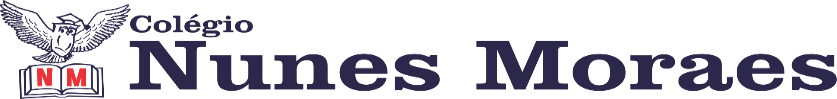 AGENDA DIÁRIA 1º ANO, 22 DE NOVEMBRO1ª AULA: PORTUGUÊSCAPÍTULO 16: CONTOS DE FADAS.APRENDIZAGEM ESSENCIAL: LER E COMPREENDER, EM COLABORAÇÃO COM OS COLEGAS E COM A AJUDA DA PROFESSORA, TEXTOS QUE FAZEM PARTE DO IMAGINÁRIO INFANTIL.ATIVIDADES PROPOSTAS:  TRABALHANDO IMAGEM PROPOSTO NA PÁGINA 154.ATIVIDADE NAS PÁGINA 155.CASA: LEITURA E ESCRITA PÁGINA 47.2ª AULA:  NATUREZA E SOCIEDADE.CAPÍTULO 16: FESTAS E COMEMORAÇÕES.APRENDIZAGEM ESSENCIAL: RECONHECER QUE EXISTEM FESTAS E COMEMORAÇÕES NO ÂMBITO DA FAMILIA, DA ESCOLA, DA COMUNIDADE E DO PAÍS.ATIVIDADES PROPOSTAS: EXPLICAÇÕES NAS PÁGINAS 102, 104 E 105.ATIVIDADE DE PORTUGUÊS NO LIVRO PÁGINAS 106 E 107.VAMOS RELEMBRAR NAS PÁGINAS 108 E 109.CASA: ATIVIDADE NAS PÁGINA 103. 3ª AULA: MATEMÁTICAPREPARATÓRIA DE MATEMÁTICA  2.4ª AULA: ARTECAPÍTULO 16: MAIS ATITUDE: CUIDAR DE SI E DOS OUTROS.APRENDIZAGEM ESSENCIAL: APRENDER A CUIDAR DE SI E DOS OUTROS.ATIVIDADES PROPOSTAS: LIVRO DE PORTUGUÊS PÁGINA 207.VAMOS RELEMBRAR NAS PÁGINAS: 208 E 209.ATÉ A PRÓXIMA AULA!